Sumaya sami HassanContact Contact Sumaya sami Hassan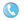  I IRAQ : 00964 (0) 783 447 8888                  00964 (0) 750 460 7514        : sumaya.hasan@su.edu.krdZanko 2 Quarter, Erbil, Kurdistan, IraqEducation: Education: Then I hold B.A. degree in Psychology. I was the first top student with the degree of 83 Salahaddin University – Erbil-IraqMaster degree in social Psychology with the degree of 81Salahaddin University – Erbil-IraqKey Skills Key Skills Language Skills Turkish ( Mother's togue)Kurdish ( Excellent )Arabic ( Excellent ) English (Excellent) Computer Skills Microsoft Office ( Word, Excel, PowerPoint )SPSS ProgramWork Experience: Work Experience: Researcher Assistant in Salahaddin University Psychology Department Full Time from 2008 to 2009 Researcher assistant in Salahaddin University, Psychology DepartmentFull time from 2004 to 2007Researcher at the Family Welfare Institute - ErbilPart time 2007-2009Activities and Efficiency: Activities and Efficiency: Participant in a workshop held in the People's Aid Organization PAO about GenderIn Erbil 2003Participant in a workshop held by the Organization of IRI on Surveys and Public Opinion StudiesIn Erbil 2003Participant in a workshop held by the Organization of NDI on How to Write Projects and Relations with the DonorIn Duhok 2004Participant and researcher in a workshop held in the People Aid Organization PAO by the collaboration with the Organization of American Hard Land Organization on Trading by Human beingsIn Erbil 2004Participant in the course of NLP and got diploma certificateIn Erbil 2006Trainer in a workshop held by the PAO by the collaboration with the DHRC on (Empowerment of Women and Youths in the Political Process and Elections).In Duhok 2006Participant in the course of NLP and got diploma certificate.  In Erbil 2007Trainer in a workshop held by the PAO by the collaboration with the DHRC on (Empowerment of Women and Youths in the Political Process and Elections). In Erbil 2007Participants in the conference held by IRI in the Conferences Hall on Managing the Electoral Campaigns. In Erbil 2007Trainer in a workshop held by KYEO for the administrators of Khama Centre on Administration Skills. In Erbil 2008Trainer in a workshop held by FCYI for youths’ awareness by the collaboration with IRI. In Erbil 2009Served as Monitor for Ain Network in the first elections held in Iraq.In Erbil 2010Served as Monitor for Sun Network in the second elections held in Iraq. In Erbil 2010The Projects that were carried out: The Projects that were carried out: The project director of (Developing Youths’ Skills in Kurdistan Region) with PAO and by the collaboration with the Ministry of Sports and Youths, KOMAK, KYEO, and PDA. The duration of the project was one year and a half.In Erbil 2006The project of free dialogue in the universities in the University of Salahaddin with (PAO) by the collaboration with the Organization of UNAME. The duration of the project was three months.In Erbil 2007Focus Group project to assess the electoral propagandas with FPD.In Erbil 2007Executive supervisor in the survey study held in Erbil with the FPD for four years. In Erbil 2004 to 2007IRD Trainer in the project of Patriotic Conciliation with PAO in collaboration with IRI, the duration was two months. In Erbil 2009The project of Writing Second Annual Report on Youths’ Real Situation in Kurdistan with KYEO.In Erbil 2011Project manger in DSSIn Erbil 2008FRIST AID training courseIN LEICSETRE 2017